Youth PQA Plus Online TrainingThe National Pork Board has launched a revised version of Youth PQA Plus, which includes an online training option.Training is available for youth age 8–19 based on their age on January 1 of the certification year.  Parents can register to manage their children’s training (parental registration is required for youth age 8-12).  Or youth 13–19 can self-register.All registered users of the site MUST HAVE A UNIQUE EMAIL.  If a family shares an email, the parent should register and manage all children’s training through the parent account.Once the YOUTH has signed up for/activated an online training session, they will have 30 days to complete the training.    Youth who are in the intermediate and advanced age brackets will be presented an exam.  The youth will have three opportunities to achieve a 70% or better score to pass the exam.  This is a closed book exam.For Intermediate and Advanced, the certification expiration date will be calculated based on their age in their bracket.  Maximum length of certificate could be three years, at minimum a youth will earn a one year certificate. See the Minimum Standards document at http://www.pork.org/filelibrary/youthpqaplus/Min%20Standards.pdf for an explanation of how expiration dates are calculated based on age/test out.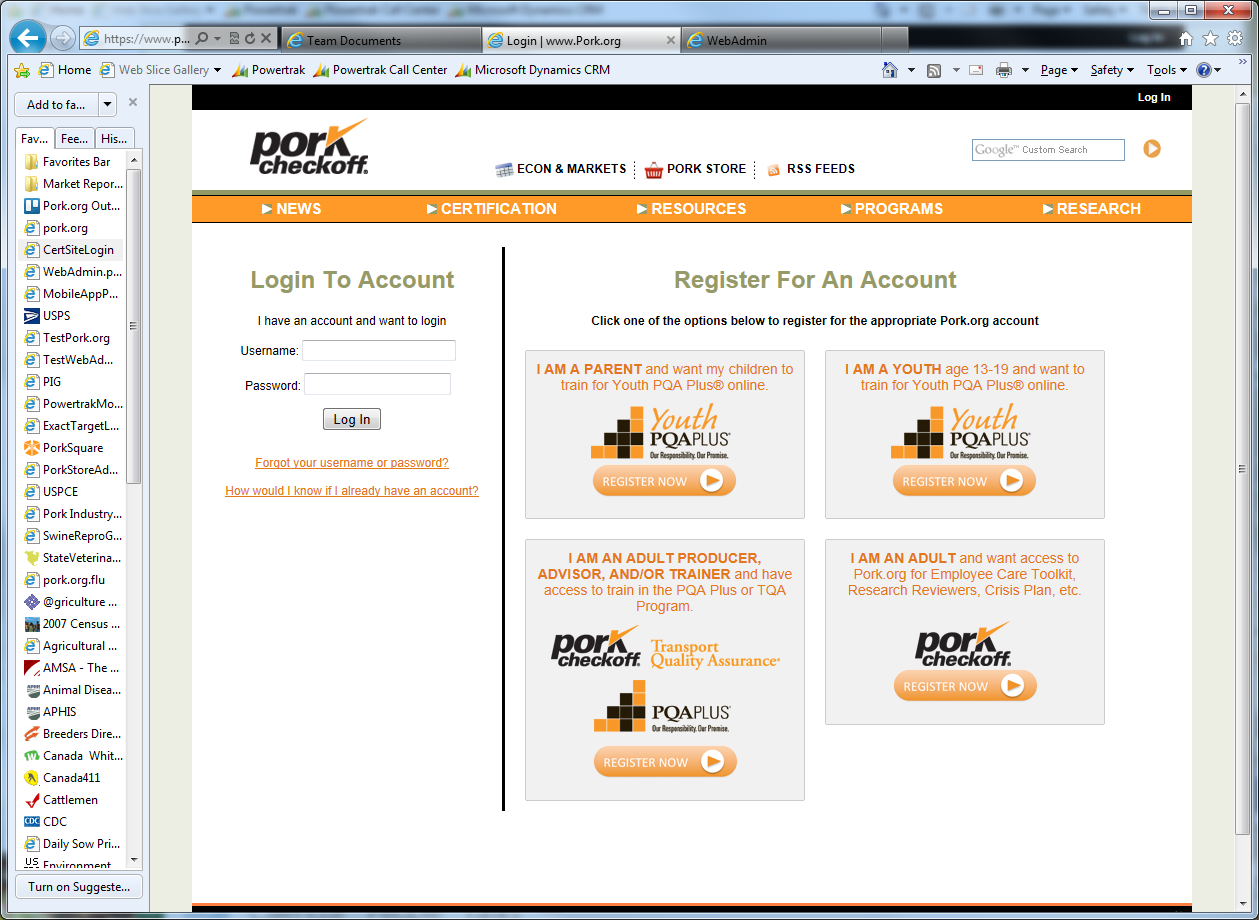 How to Register for Youth PQA Plus training onlineAccess www.pork.org/loginSelect appropriate registration optionParent registration manage ages 8–19Youth self-registration ages 13-19Parent Registration OptionsParent WITH an existing pork.org login account If the PARENT has an existing pork.org login, the PARENT should input their Username and Password.On the My Account Home page, the user will place a checkmark before the statement “Parents, track the progress of your child(ren) through Training using the “Parents” options in the menu on the left.”Parent WITH a Certification Number (PQA Plus, TQA Certified)Select "I AM A PARENT and want my children to train for Youth PQA Plus® online." PARENT must create a user name/ password, input email address, parent date of birth and select/respond to security question.Enter the PARENT’s certification number in the designated field.Check the box at the bottom of the page, “I agree to abide by the user agreement listed above.” Click “Create User.”Site will return a dialogue box presenting information that is on file with National Pork Board.  PARENT should click “Yes this is me” to complete PARENT registration.Site will return a message to “Click here to proceed to the Logged in page.”Parent WITHOUT a Certification NumberSelect "I AM A PARENT and want my children to train for Youth PQA Plus® online." PARENT must create a user name/ password input email address, parent date of birth and select/respond to security question.Select the option PARENT “I do not have or know certificate number…”Check the box at the bottom of the page, “I agree to abide by the user agreement listed above.” Click “Create User.”PARENT will be presented with “Enter Your Profile Information” screen, and must input information into required fields and then click Submit.Once all required fields have been completed and the registration is processed, you will be presented a link to “Click here to proceed to the Logged in page.”Parent Registration - Manage Training (Detailed user instructions)PARENT may click the link “Manage Children” on the left menu. Option 1 - PARENT can Search for a child by certificate number or First/Last Name and State if the child has been previously certified in Youth PQA Plus.When search returns a matching result, click ADD link to add to your accountOption 2 - PARENT can Add Child using this feature if children have never been previously certified.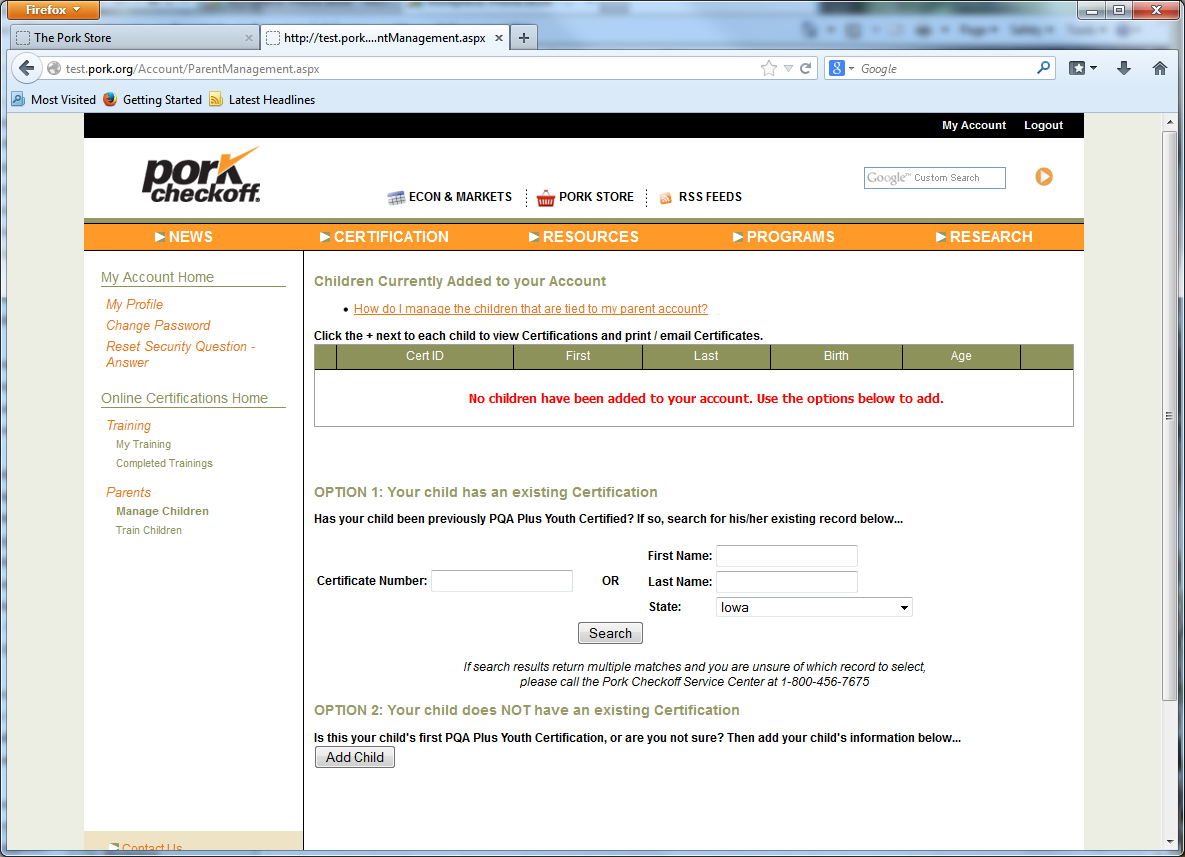 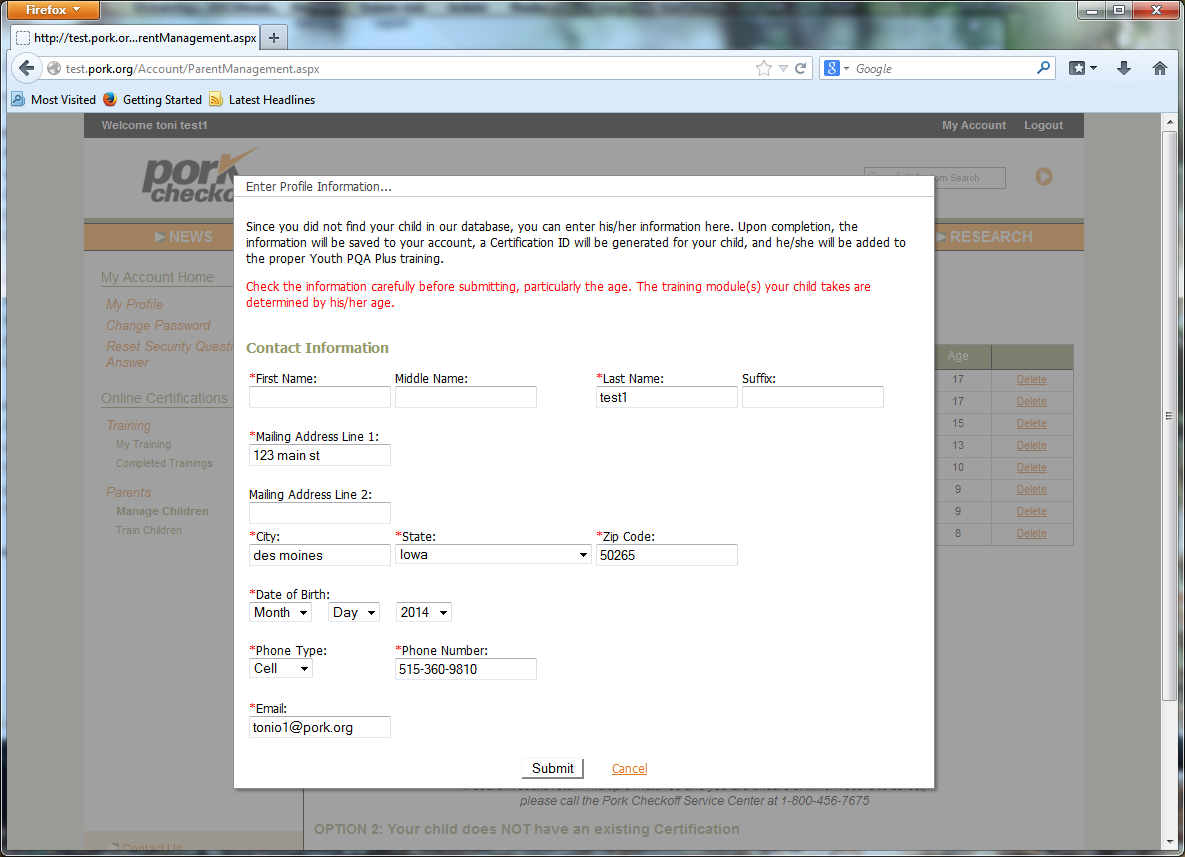 Add Child – Enter Profile InformationRepeat this procedure as necessary to enter each of the children age 8 to 12 requiring training. Parents can also choose to manage 13–19 year olds in this same manner or they can allow their 13–19 youth to self-register to train (this requires a unique email for each registered user).Youth Self-registration instructions are presented later in this document.Parent Registration - Train Children (Detailed user instructions)After the child is added to the parent account, the PARENT can activate training by clicking the Add to Training link (see 1st screen shot below).Active link will now present in the Train Now column (see 2nd screen shot below).Child can start training by clicking Train Now link.Repeat this procedure as necessary to activate training for each of the children requiring training.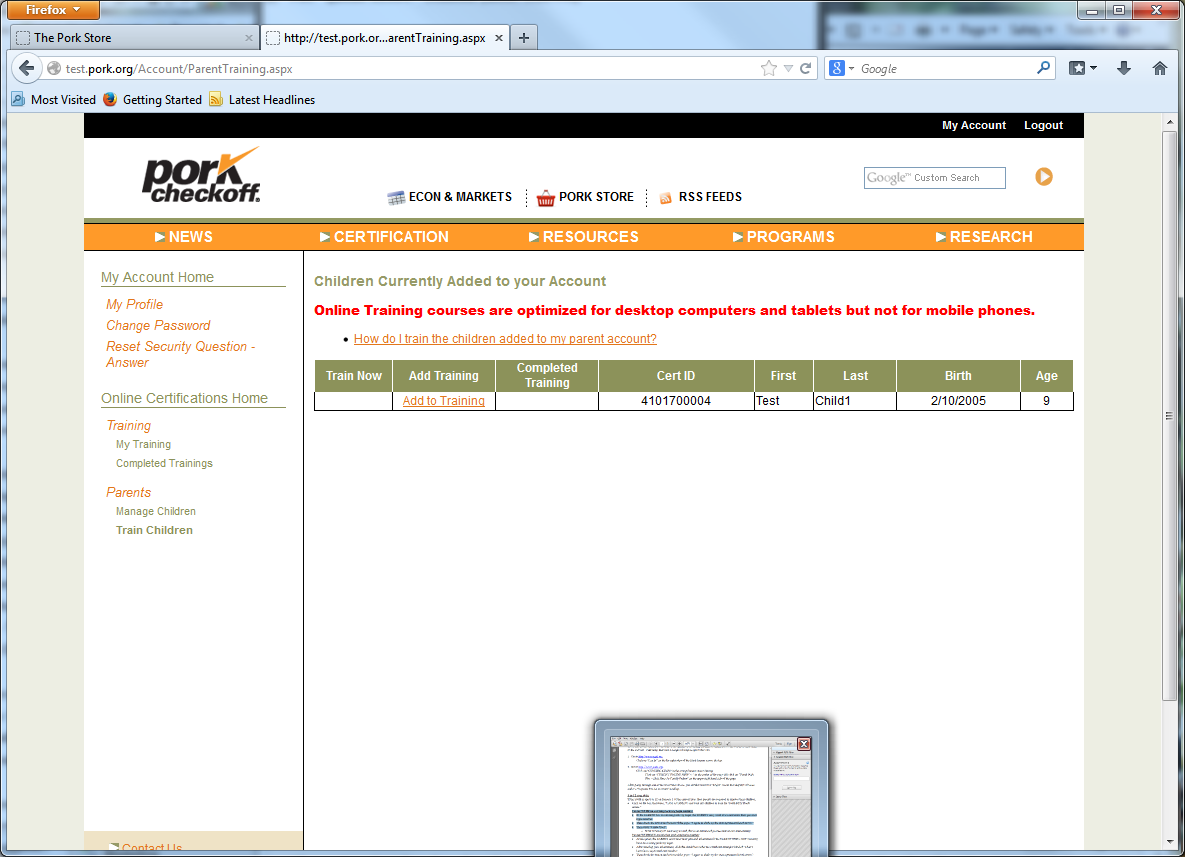 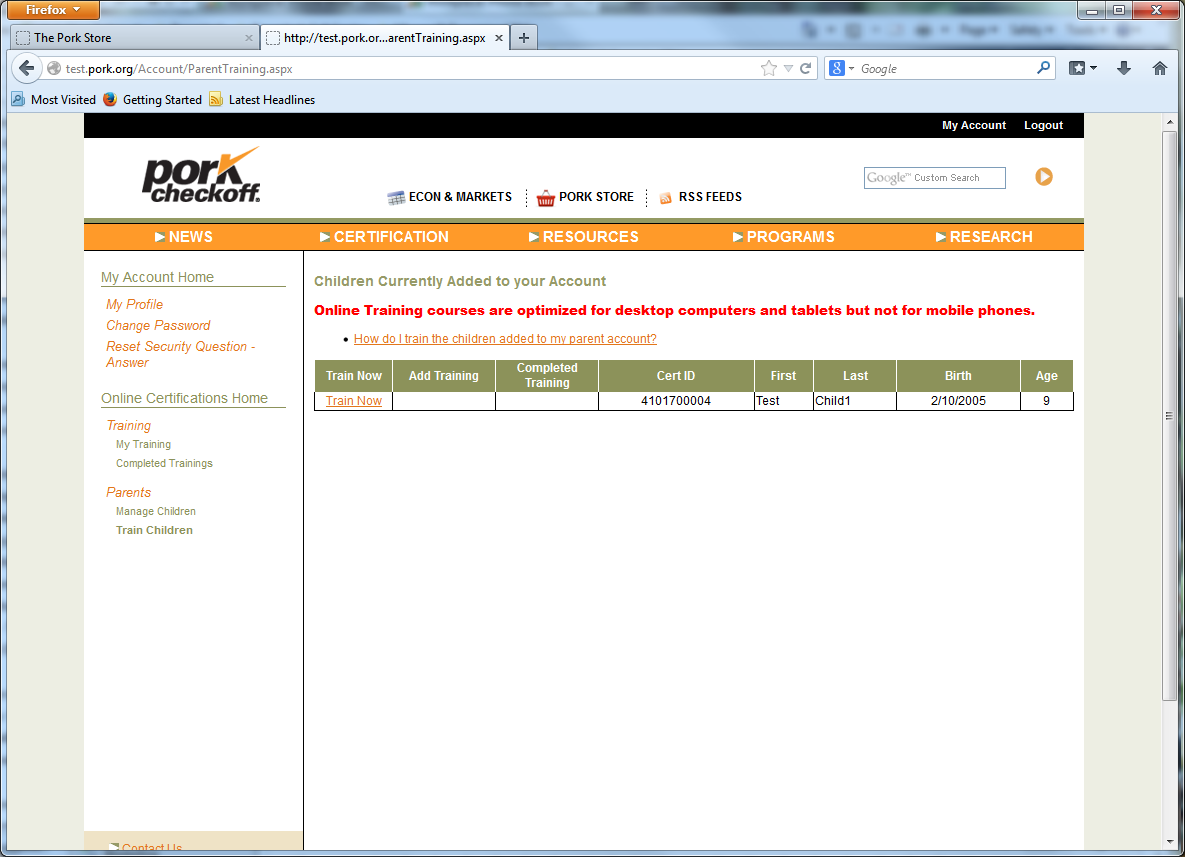 Youth Self-Registration for 13 to 19 year olds: If the youth is age 13 - 19 on January 1 of the current year AND has their own unique email account:Click on the box that states, "I AM A YOUTH age 13-19 and want to train for Youth PQA Plus® online." Creating a registration will initiate the 30 day window for training completion.Youth WITH a Youth PQA Plus Certification Number YOUTH must create a user name/ password, input email address, birth date and select/respond to security question.Enter the YOUTH certification number in the designated field.Check the box at the bottom of the page, “I agree to abide by the user agreement listed above.” Click “Create User.”Site will return a dialogue box presenting information that is on file with National Pork Board.  YOUTH should click “Yes this is me” to complete youth registration.YOUTH will be presented with a link “Click here to proceed to the Training page.”YOUTH will be presented with the age appropriate training session on the My Training page.Youth WITHOUT a previous certificationYOUTH must create a user name/ password, input email address, birth date and select/respond to security question.Select the option YOUTH “I do not have or know certificate number…”Check the box at the bottom of the page, “I agree to abide by the user agreement listed above.” Click “Create User.” YOUTH will be presented with “Enter Your Profile Information” screen, and must input information into required fields and then click Submit.Once all required fields have been completed and the registration is processed, youth will be presented a link to “Click here to proceed to the Training page.”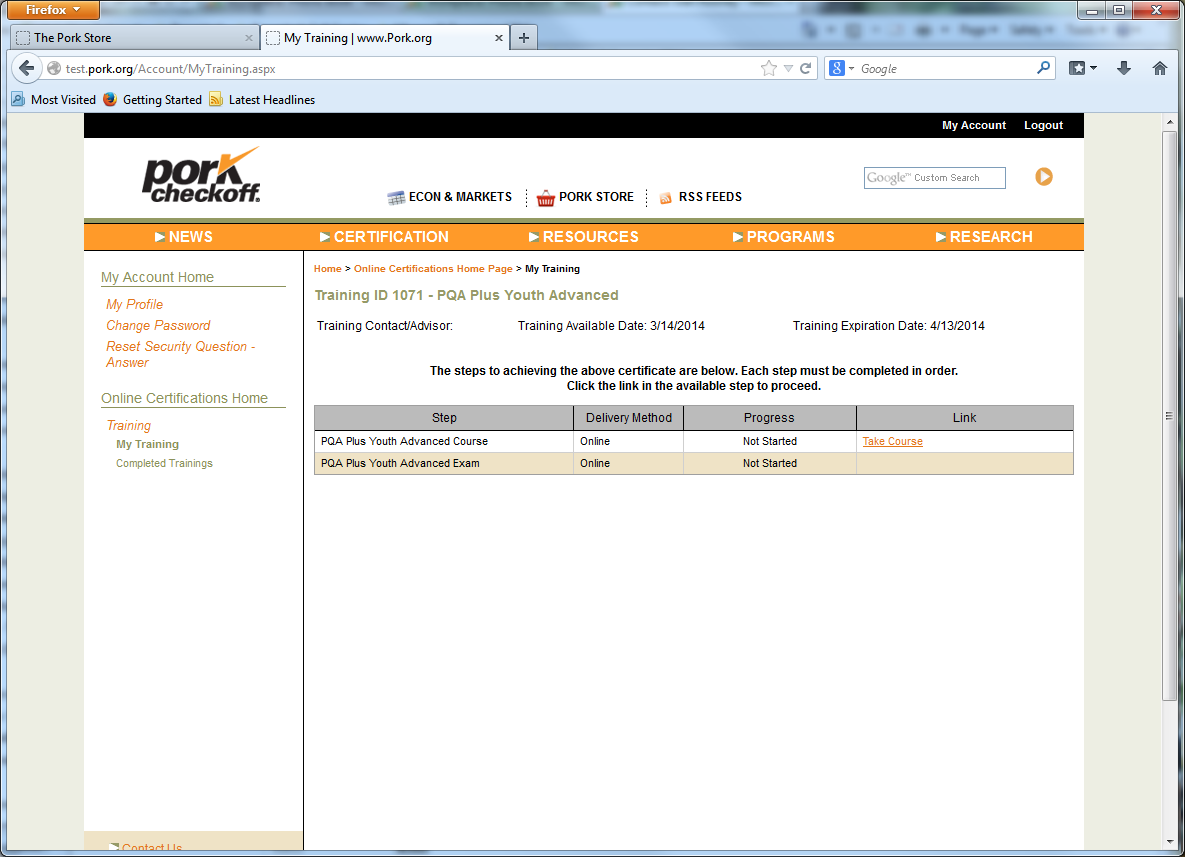 